Ibrohimjon YakubjonovDate of  birth: 18/10/1992Marital status: SingleProfile:Financial Accounting and Audit Graduate with 3 years experience in hospitality and 5 years in Customer service.  While working in those spheres, learned to be active team worker, communicate professionally with clients, senior managers and colleagues on specific issues, provide administrative support, work under pressure and to be punctual. Have excellent communication skills obtained during work experience which helps to establish effective communication with clients.Education:Working experience:Receptionist“Afrosiyob” Hotel, July 2013 – June 2016, Andizhan, UzbekistanResponsibilities and achievements:Welcoming guests and giving information about rooms, price Perform general administrative duties including typing and preparation of correspondenceDealing with requests that guests make during their stayHandle confidential and sensitive information in a discreet mannerManaging room reservationsHandling customer complaints in a professional and diplomatic wayShowing high level of customer servicePreparing bills and taking paymentsAnswering calls and redirectReporting daily guests sum and booked roomsSales Representative“Fayoz” men’s shop, June 2011 – July 2013, Andizhan, UzbekistanResponsibilities and achievements:Giving a friendly and welcoming serviceMaking appointments to meet new and existing customersGiving information on products and prices and taking paymentAgreeing sales, prices, contracts and paymentsWatching competitors and the products they are offering Promoting special offers or store cards Giving information on products and prices and taking payment Advertising the products and delivering them to customersCustomer service representative“Premium Food” LTD, June 2008 – June 2011, Andizhan, UzbekistanResponsibilities and achievements:Welcoming customers when they come and visiting variety of shops and markets Making presentations to promote new products and special deals Showing high level of customer serviceMeeting high standards of display and visual merchandising  Always being friendly, keen and helpfulServing, advising and helping customers to find the goods they wantChecking products pull-date and keeping store fullGiving information on product if it is asked by customerJob Seeker First Name / CV No: 1841442Click to send CV No & get contact details of candidate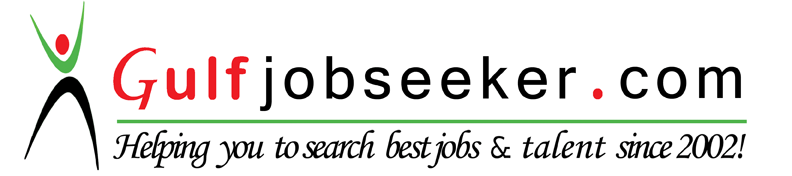 BA in Accounting and AuditAndizhan Agriculture Institute2011-2015Diploma of Academic LyceumAcademic lyceum under Andizhan Engineering Economical Institute2008-2011School leaving certificateSpecialized Secondary School №351999-2008LANGUAGE / DIALECTIC INFORMATION(State Proficiency as Elementary/Good/Excellent/Not Applicable)LANGUAGE / DIALECTIC INFORMATION(State Proficiency as Elementary/Good/Excellent/Not Applicable)LANGUAGE / DIALECTIC INFORMATION(State Proficiency as Elementary/Good/Excellent/Not Applicable)LANGUAGE / DIALECTIC INFORMATION(State Proficiency as Elementary/Good/Excellent/Not Applicable)Language / DialectVerbal ProficiencyWritten ProficiencyReading Proficiency EnglishExcellentExcellentExcellentRussianExcellentExcellentExcellentTurkishGoodGoodGoodGermanElementaryElementaryElementaryUzbekNativeNativeNativeOther InformationOther InformationComputer skillsProfessional user of Microsoft Office programsPhotoshopGood understanding of programsTyping speed ≈ 80 wpmHobbiesPlaying footballChessReading booksSwimmingSelf-improvement